РАЗГОВОРЫ О ВАЖНОММинпросвещения России с 1 сентября 2022 года запустило в российских школах масштабный проект – цикл внеурочных занятий «Разговоры о важном».В нашей школе учебная неделя начинается с внеурочного занятия «Разговоры о важном», посвященному самым различным темам, волнующим современных ребят. Центральными темами «Разговоров о важном» являются патриотизм и гражданское воспитание, историческое просвещение, нравственность, экология и др.Главная цель таких занятий - развитие ценностного отношения школьников к своей родине – России, населяющим ее людям, ее уникальной истории, богатой природе и великой культуре.Занятия направлены на формирование соответствующей внутренней позиции личности школьника, необходимой ему для конструктивного и ответственного поведения в обществе.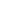 Основные темы занятий будут связаны с важнейшими аспектами жизни человека в современной России: знанием родной истории и пониманием сложностей современного мира, техническим прогрессом и сохранением природы и, ориентацией в мировой художественной культуре и повседневной культуре поведения, доброжелательным отношением к окружающим и ответственным отношением к собственным поступкам. События, люди, их деяния и идеи – все это может стать предметом бесед классных руководителей со своими классами.С комплектом федеральных методических материалов педагоги могут ознакомиться по ссылке https://razgovor.edsoo.ru/.Обращаем Ваше внимание, что доступ к материалам открывается за 6 дней до планируемого занятия.Для методической поддержи, обратной связи и новостей о ходе реализации проекта был создан Telegram-канал «Разговоры о важном». Присоединиться к каналу https://t.me/razgovory_o_vazhnom.